桃園市新屋區東明國民小學110年年度停課10日自主學習內容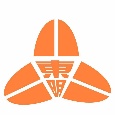 年級:五   導師: 李永宸                        座號:10   學生: 請老師事先規劃停課10日作業，請注意領域均衡發展:如作、學習單、創作、閱讀、運動、時事……。請教師確實暢通與學生連繫的方式: Line. 手機. Email，本周完成師生兩端的測試每生一份，萬一停課立刻發給學生帶回去，若沒用到，也可以當暑假作業。本表請在5/18(二)前填妥，Line回傳教學組，表格不足請自行增加。謝謝生親師的配合，讓我們一起實體/自主健康學習
7/2順利結業 快樂放暑假教導處2021.5.17日數
日期自主學習內容自主學習內容學生自評家長簽章日數
日期領域內容與說明學生自評家長簽章一5/19語文體育1.背唐詩兩首，複習第十一課2.運動30分鐘☆☆☆☆☆二 5/20數學體育1.複習數學…小數的乘法2.運動30分鐘☆☆☆☆☆三 5/21語文體育1.複習國語第八課2.運動30分鐘☆☆☆☆☆四 5/22數學體育1.複習數學…列式與解題2.運動30分鐘☆☆☆☆☆五 5/23語文體育1.複習國語第九課2.運動30分鐘☆☆☆☆☆六 5/24數學體育1.複習數學…生活中的單位與換算2.運動30分鐘☆☆☆☆☆七 5/25語文體育1.複習國語第十課2.運動30分鐘☆☆☆☆☆八5/26數學體育1.複習數學…列式與解題2.運動30分鐘☆☆☆☆☆九 5/27語文體育1.複習國語第十一課2.運動30分鐘☆☆☆☆☆十 5/28語文數學體育1.預習國語第十二課、數學第八單元2.運動30分鐘☆☆☆☆☆